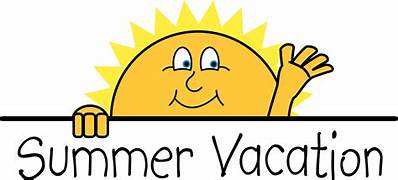 B.R.INTERNATIONAL PUBLIC SCHOOL, KKRHOMEWORK for class - VINote: Revise the syllabus of Periodic-I of all subjects.ENGLISH:Read the story “The Monkey and The Crocodile” given in the book “A Pact with the Sun”After careful reading of the story, write your review in about 150 words.Do the revision exercise given on Pg No 48,49 in your grammar bookDo the comprehensions given on Pg 148,149,150,151,152,153Holidays are about having fun. One waits for them eagerly in order to go places. All these journeys are full of memorable experiences, new people, knowing their culture and enjoying nature in all its bountiful resources.So prepare a travelogue including the following points DestinationNameLocation      Famous forTransport usedMy luggagePlaces of interest I sawPeople thereMy shopping listPaste your memorable photos alsoSCIENCEMake your diet chart including fruit, green vegetables, pluses, proper salad, juice etc. Follow the chart with family. Take pictures with your family while having you healthy meal. Paste them in a scrap book. Make sprouts. Have it in your meal. Take pictures and paste them also in scrap book.SOCIAL SCIENCE
Syllabus:  Geography : Ch 1,4 	    History : Ch 1,2,3,4	    Civics : Ch 1,2,3,4    Map work  : Longitudinal Extension of India		 Oceans and ContinentsGood work will be appreciated	Extra work for holidays.On a river map of India mark the following rivers:Kaveri,  Godawari, Mahanandi,  Krishna,  Brahmputra,  Ganga, YamunaCollect the pictures of some Indian National Park and Wild Life Sanctuaries and write their names and (1-2) features or good things about them and paste them in scrap book.Prepare a list of Fundamental Rights’ in the Indian Constitution.In the Political map of India show its states and capitals differently  COMPUTERUsing Mail Merge prepare letters to be send to the parents of all the students to invite them for the Annual Day Celebration of your school. Bring colorful printout page.To Learn L-1,2,3 and 4 (complete) for periodic -1 ExamArt & Craft Complete this workAnimal study (pg 25,26,28)Paper basket (pg 84)Stencil Art (pg 60,61)French language:   1. Learn and write 2 times in French note book ,Greetings ,accent sounds,       Le vocabulary  Chapter -0 and 1.    2. Draw the  French Flag in your note book.    3. Learn and write Q/Ans. Of Chapter -0.B.R.INTERNATIONAL PUBLIC SCHOOL, KKRMATHEMATICS Assignment class – VI Write the following numerals in words:16,06,23,708		b. 14,23,08,915Write the following numeral in words:80,160,409		b. 234,150,319Arrange in ascending order.3903216, 19430124, 864572, 6940513Arrange in descending order:54796203, 4675238, 63240613, 5125648Write the largest and smallest numbers using each of the digits 1,4,6,8,0 only once and find their difference.Write the Roman Numeral of each.84			b. 99		c. 145		d. 56Round of each to nearest thousand.1046			b. 973		c. 5624Write the successor and predecessor of 999999 and find their difference.Find the difference between place value and face value of 5 in numeral 78653421The cost of a steel almirah is Rs 22875. What is the cost of 465 such almirahs.The total population of a city is 28756304. If the number of males is 16987059. Find the number of females in the city.Write down the factors of a) 36  b) 60Test the divisibility of 5869473 by 11Test the divisibility of 67529124 by 8Find LCM of 36, 60, 72Find LCM of 28,36,45,60Find HCF of 84,120,138 (by division method)Find HCF of 72,108,180Write all prime numbers between 50 and 100Find the value by using property968x73+968x27			b) 1063x127-1063x27Determine by using rearrangements 4x927x25				b) 8x125x40x25The cost price of 23 TV sets is Rs. 570055. Find the cost of each such set.There are 315 apples, 693 pears and 1287 oranges. These are to be arranged in basket containing same number of fruits. Find the greatest number of fruits possible in each basket.The number of fans sold by a shopkeeper during 6 months are given below:            Taking scale          = 10 fans draw Pictograph 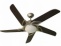 Fill in the blanks:Smallest natural number is ________Smallest whole number is ________.Division by ________ is not defined.Smallest prime number is ________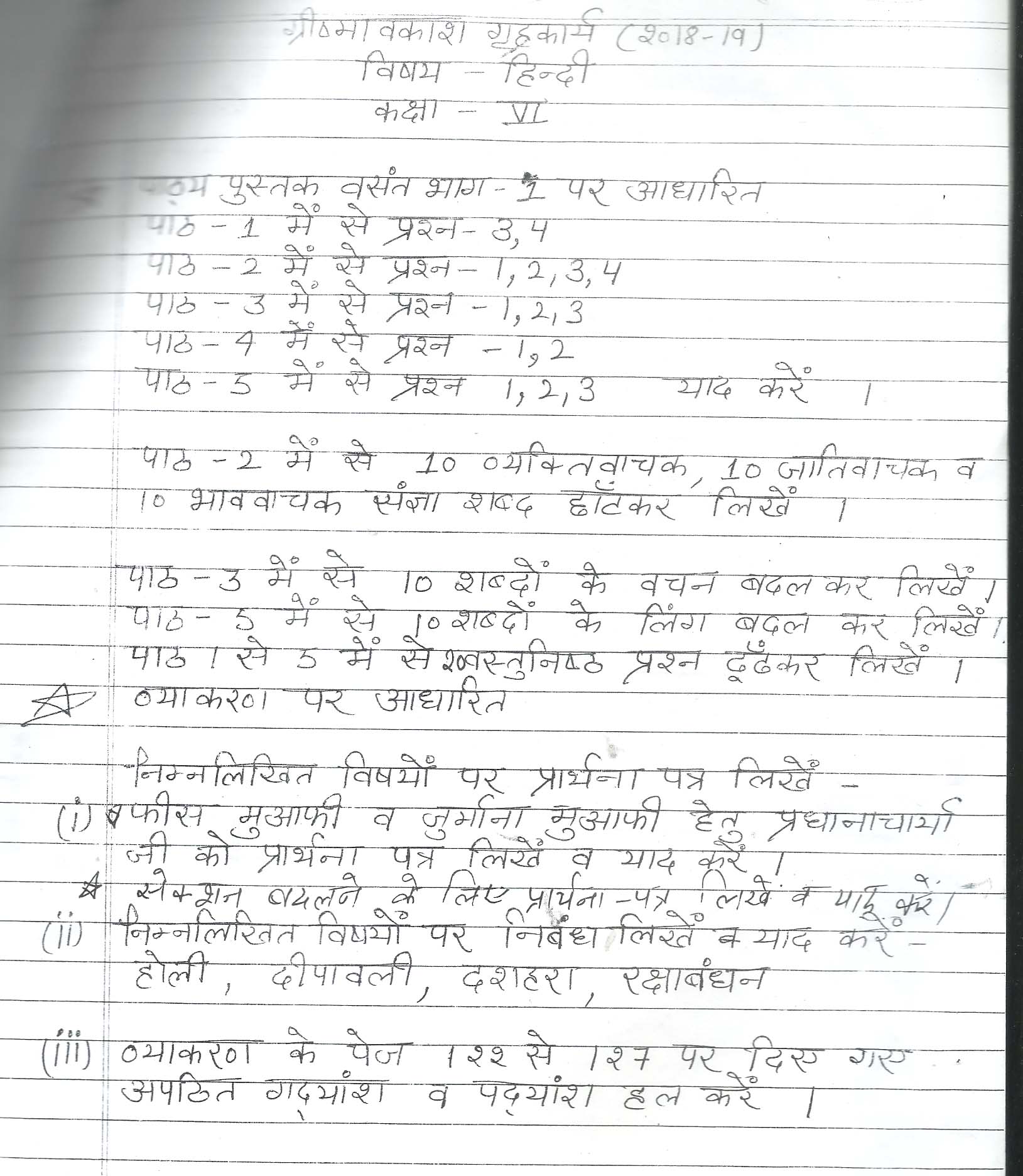 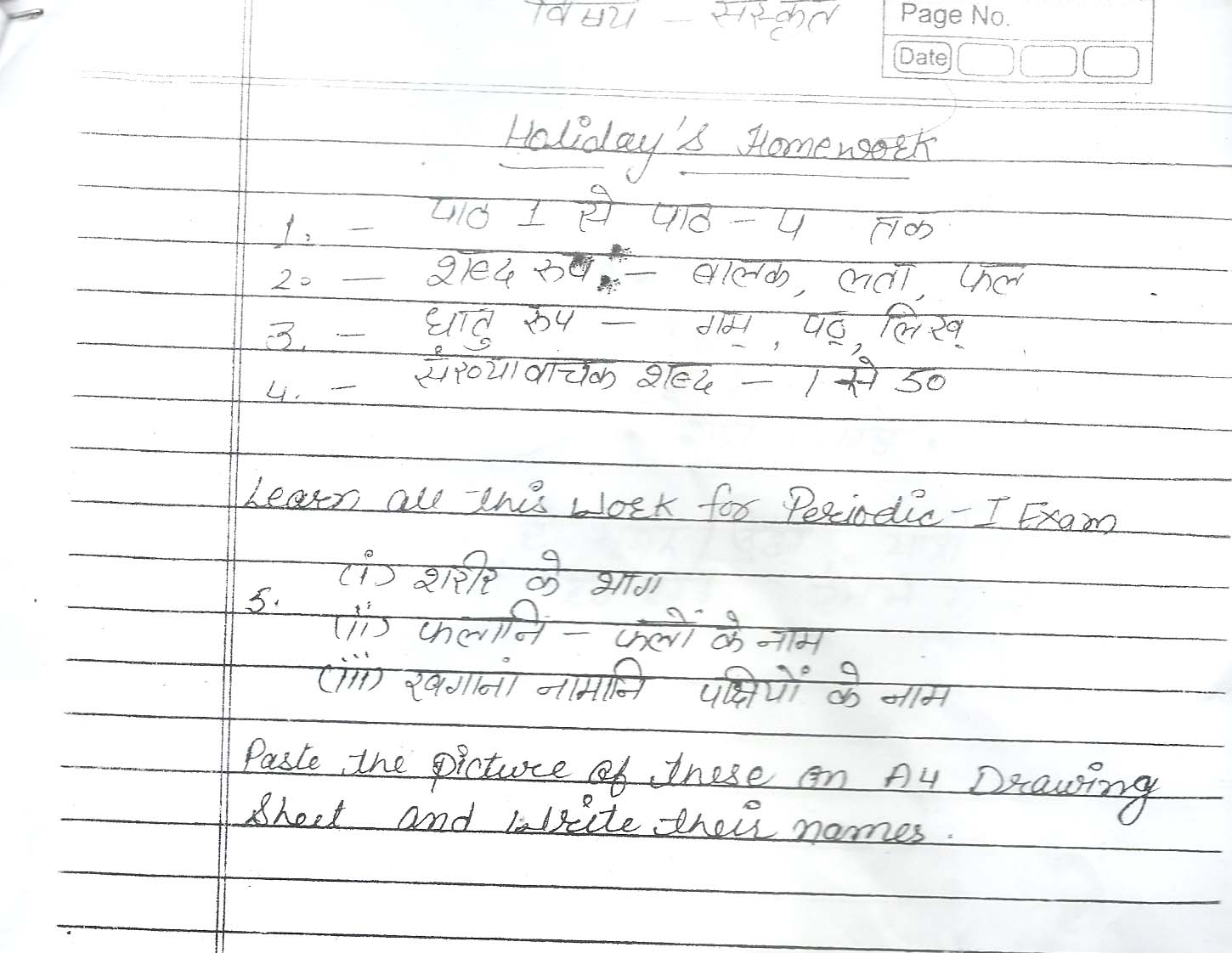 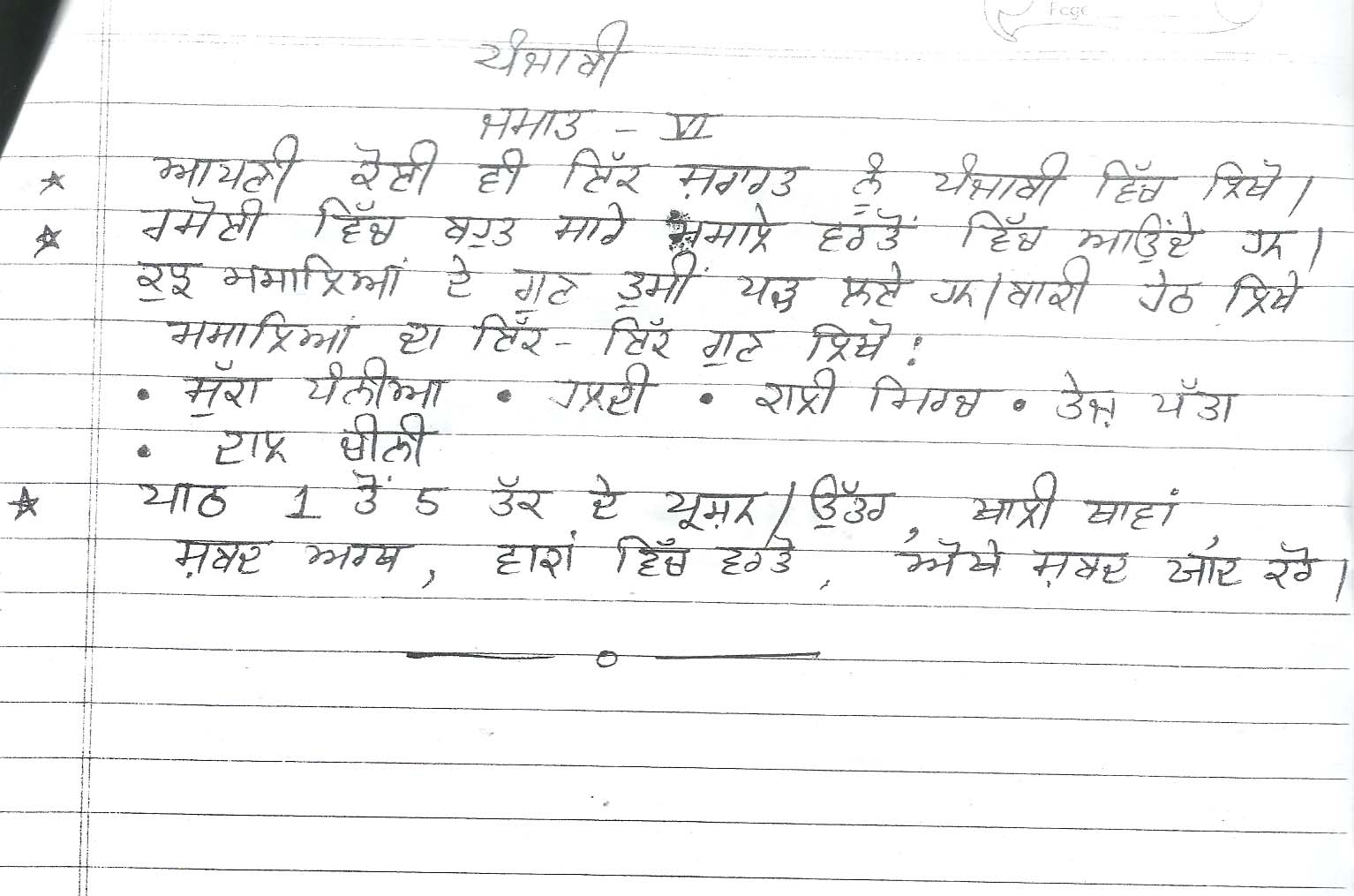 MonthMarchAprilMayJuneJulyAugustNo of Fans Sodl304060502030